Publicado en nacional el 16/08/2022 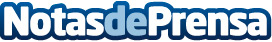 BIM explora medidas para eliminar las barreras en su implantación en obraLa falta de madurez del personal y la falta de requisitos por parte del cliente en torno a Building Information Modeling, entre los obstáculos que la Mesa de Constructoras se plantea superarDatos de contacto:Paula Etxeberría649 71 88 24Nota de prensa publicada en: https://www.notasdeprensa.es/bim-explora-medidas-para-eliminar-las-barreras Categorias: Nacional Software Construcción y Materiales http://www.notasdeprensa.es